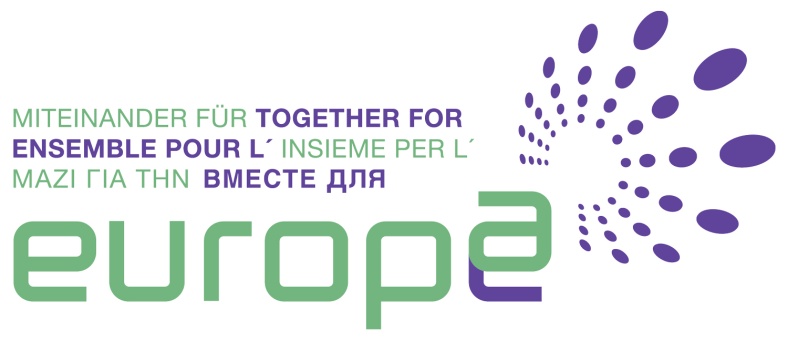 Gebet für Europa auf dem Weg zum 9. Mai 2023MITEINANDER FÜR EUROPA…ist eine Initiative von europaweit mehr als 300 christlichen Gemeinschaften und Bewegungen verschiedener Kirchen. Die Charismen, die Gaben, die Gott uns in diesen Gemeinschaften und Bewegungen schenkt, haben uns auf den Weg der Geschwisterlichkeit und zum Miteinander geführt.  In dieser Geschwisterlichkeit und diesem Miteinander sehen wir die Berufung Europas. Unsere Geschwisterlichkeit geht aus der Liebe des Evangeliums hervor, die niemanden ausschließt. Deshalb haben wir immer wieder das Bündnis der gegenseitigen Liebe erneuert, die uns Jesus in seinem Evangelium aufgetragen hat. Dieses Bündnis erneuern wir heute.Das Bündnis der gegenseitigen LiebeJesus sagt: Ein neues Gebot gebe ich euch, dass ihr euch untereinander liebt, wie ich euch geliebt habe, damit auch ihr einander liebhabt. Daran wird jedermann erkennen, dass ihr meine Jünger seid, wenn ihr Liebe untereinander habt. (Johannes 13,34–35)
„Jesus, wir sagen Ja zu deinem Gebot und erneuern an diesem Tag unser Bündnis der gegenseitigen Liebe. Wir wollen einander lieben, wie du uns geliebt hast. Wir bitten Dich, stärke unsere Liebe durch den Heiligen Geist und sei du unter uns, wie du es versprochen hast. Wirke du in uns und durch uns, wenn wir miteinander für dein Reich arbeiten.“Warum dieses Mal ein Neun-Tage-Gebet?Liebe Freunde, in den vergangenen vier Jahren waren wir zu einem sechswöchigen Gebetsweg eingeladen. Bei unserem Trägerkreistreffen in Porto entstand die Idee: Könnte es auch einmal ein Neun-Tage-Gebet zum Europatag hin sein. Die älteste Novene der Christenheit sind die neun Tage zwischen Christi Himmelfahrt und Pfingsten, in der die Apostel, zusammen mit den Frauen und Maria, der Mutter Jesu, den Hl. Geist herabriefen. Lasst uns das gemeinsam in diesem Jahr tun, in ganz Europa für unseren Kontinent und in allen Anliegen unseres Netzwerks! Thomas Römer, CVJM MünchenDas „Vater unser“ – ein Gebet für EuropaSo 30.04.2023 		1. Tag Mit Jesus Christus beten wir: „Vater unser im Himmel!“ – für EuropaMo 01.05.2023 		2. TagMit Jesus Christus beten wir: „Geheiligt werde dein Name!“ – für das LebenDi 02.05.2023 		3. TagMit Jesus Christus beten wir: „Dein Reich komme!“ – für die Ehen und FamilienMI 03.05.2023 		4. TagMit Jesus Christus beten wir: „Dein Wille geschehe, wie im Himmel so auf Erden!“ – für die SchöpfungDO 04.05.2023 		5. Tag Wir beten mit Jesus: „Unser tägliches Brot gib uns heute!“ – um eine faire WirtschaftFr 05.05.2023 		6. TagWir beten mit Jesus Christus: „Vergib uns unsere Schuld, wie auf wir vergeben unseren Schuldigern!“ – um Solidarität mit den ArmenSA 06.05.2023 		7. TagWir beten mit Jesus Christus: „Führe uns nicht in Versuchung!“ – um FriedenSo 07.05.2023 		8. TagWir beten mit Jesus: „Erlöse uns von dem Bösen!“ – um Verantwortung für unsere GesellschaftMo 08.05.2023 		9. TagWir beten mit Jesus: „Denn dein ist das Reich und die Kraft und die Herrlichkeit.“ – für Europa 1. TagMit Jesus Christus beten wir: „Vater unser im Himmel!“Vater im Himmel, auf dich vertrauen wir. Die bist gnädig, barmherzig, geduldig und von großer Güte (Psalm 103,8). Du bist gut und sorgst dich um uns Menschen. Dafür danken wir. Wir bitten, dass wir als Christen in Europa -erfüllt von deiner Liebe - beitragen können, dass Europa geprägt wird von der Gnade, Barmherzigkeit und Güte. Amen.Wir beten für Europa:Vater im Himmel, wir danken dir für Europa, den Kontinent, auf dem wir leben dürfen. Wir danken dir für die Apostel, die uns das Evangelium von Jesus gebracht haben. Wir danken für alle Väter und Mütter des Glaubens, die vorbildhaft deine Barmherzigkeit gelebt haben. Wir bitten dich für alle Menschen, die in Europa leben, für alle Völker, für die Städte und Regionen, dass wir immer wieder neu zum friedlichen Miteinander und zur echten Freude aneinander finden. Hilf uns als christlichen Gemeinschaften und Bewegungen unseren Beitrag zu einem menschenfreundlichen Europa zu geben. Amen.Wir beten heute für:AlbanienAndorraBelgienBosnien und HerzegowinaBulgarien2. TagMit Jesus Christus beten wir: „Geheiligt werde dein Name!“„Nicht uns, HERR, nicht uns, sondern deinem Namen gib Ehre, um deiner Gnade, um deiner Treue willen“. (Psalm 115,1 – Zürcher). Vater im Himmel, dein Name werde geheiligt in unseren persönlichen Leben, in unseren Gemeinschaften und Bewegungen, in unseren Häusern, Städten, Ländern und Völkern. Dazu sende deinen heiligen Geist, der uns erneuert. Amen.Wir sagen Ja zum Leben. Wir beten für alle, die sich für das menschliche Leben in allen Phasen seiner Entwicklung engagieren. Wir beten für die Ärzte, die Krankenschwestern und -pfleger, die Hebammen, für alle die, die in sozialen Berufen arbeiten. Schütze und bewahre alles menschliche Leben. Und hilf, dass das Ja zum Leben laut ausgerufen wird. Amen.Wir beten heute für:DänemarkDeutschlandEstlandFinnlandFrankreichGriechenland3. Tag:Mit Jesus Christus beten wir: „Dein Reich komme!“Vater deine heilende Herrschaft komme heute zu uns. Überwinde mit deiner Liebe, was deinem Wort und Willen in uns und bei uns entgegensteht. Hilf uns, dass wir – wie Jesus es uns in der Bergpredigt sagt – zuerst nach deinem Reich und der Gerechtigkeit suchen (Matthäus 6,33). Amen.Wir sagen Ja zu Ehe und Familie.Himmlischer Vater, wir bitten dich für alle Ehen und Familien in Europa, dass sie im versöhnten Miteinander leben, dass sie Orte des Friedens, der Liebe und Gerechtigkeit sind. Wir bitten dich für alle, die sich für Ehe und Familie einsetzen, dass sie von den Kräften des Reiches Gottes, von der Liebe und Gnade erfüllt sind. Amen.Wir beten heute für:IrlandIslandItalienKasachstanKosovoKroatien4. Tag:Mit Jesus Christus beten wir: „Dein Wille geschehe, wie im Himmel so auf Erden!“Vater, danke, dass du uns deinen Willen durch deine Gebote zeigst. Sie sind Ausdruck deiner Liebe zu uns und der ganzen Schöpfung. Deine Gebote bitten uns, die Liebe konkret zu leben (vgl. Römer 13,10). Wir bitten dich, vergib uns, wo wir deinen Willen nicht beachtet haben und ohne Liebe waren. Hilf uns durch deinen Geist, dass wir Menschen sind und werden, die dich, unseren Gott, von ganzen Herzen und unsere Mitmenschen lieben und dankbar sind für deine Schöpfung. Amen.Wir sagen Ja zur Schöpfung.Lieber Vater im Himmel, du bist der Schöpfer des Himmels und der Erde. Wir danken wir für deine Schöpfung, für die Erde, die du anvertraut hast, sie zu bewahren. Hilf uns und allen, die sich für den Schutz von Natur, des Klimas und Umwelt einsetzen. In allem Engagement vertrauen wir auf dich und hoffen auf deine rettende Hilfe, dass dein Wille auf Erden geschieht. Amen.Wir beten heute für:LettlandLiechtensteinLitauenLuxemburgMaltaMoldawien5. Tag: Wir beten mit Jesus: „Unser tägliches Brot gib uns heute!“Vater im Himmel, wir danken dir, dass du täglich für uns sorgst. Du gibst uns, was wir für das tägliche Leben brauchen. Und mit Jesus Christus, deinem Sohn, gibst du uns das „wahre Brot“ (vgl. Johannes 6,32b-35). Mit ihm stillst du unseren Hunger nach Leben, nach Frieden, nach Heil und Versöhnung. Ihn nehmen wir gerne auf in unserem Miteinander und gemeinsamen Leben. Zu ihm wollen wir gehören, ihm vertrauen wir und wir wollen tun, was er uns sagt. Amen.Wir sagen Ja zu einer fairen Wirtschaft.Lieber Vater im Himmel, wir danken dir für die Arbeit, mit der wir unseren Lebensunterhalt verdienen können. Wir bitten um eine gerechte Weise des Wirtschaftens, die sich an den Bedürfnissen des Einzelnen und der Menschheit als Ganzer ausrichtet. Wir beten für alle, die im Feld der Wirtschaft Verantwortung tragen. Gib ihnen Kraft, Weisheit und Freude, dass sie mithelfen, dem Hunger, der Armut und dem Leiden in dieser Welt entgegenzuwirken, damit alle das tägliche Brot bekommen, um das wir beten. Amen.Wir beten heute für:MonacoMontenegroNiederlandeNordmazedonienNorwegenÖsterreich6. Tag:Wir beten mit Jesus Christus: „Vergib uns unsere Schuld, wie auf wir vergeben unseren Schuldigern!“Vater im Himmel, wir leben von deiner Vergebung. Du vergibst uns, wo wir gesündigt haben in unseren Gedanken, mit unseren Worten, mit dem, was wir getan und unterlassen haben. Dafür danken wir dir. Wir bitten dich, mach uns durch deine Nähe zu Menschen, bei denen diese Atmosphäre und Kultur der Vergebung und des Schuldenerlassens erfahrbar ist. Amen.Wir sagen Ja zur Solidarität. Vater im Himmel, wir beten für die Armen, die Leidenden, die Kranken, die Bedürftigen in der Nähe und in der Ferne. Wir beten für die, die außer dem Joch der Armut oft noch Demütigungen zu ertragen haben, für die, die sich schuldig fühlen, weil sie nicht arbeiten, keine Unterkunft und keine Aufenthaltsgenehmigung haben, oder weil sie betteln gehen. Wir beten für die, die sich allein gelassen fühlen und einsam sind. Wir beten, weil dein Sohn unser Herr Jesus sich mit den Armen identifiziert. Er sagt: „Was ihr einem Gefangenen, einem Fremden, einem Kranken, einem Durstigen, einem Hungrigen getan habt, das habt ihr mir getan.“ (Matthäus 25,31-46) Wir rufen deine Barmherzigkeit an. Schaffe Gerechtigkeit für die Armen und Benachteiligten. Uns aber und allen, die in politischer Verantwortung stehen, gib ein Herz für die Armen. Amen.Wir beten heute für:PolenPortugalRumänienRusslandSan MarinoSchweden7. TagWir beten mit Jesus Christus: „Führe uns nicht in Versuchung!“Vater im Himmel, lass uns nicht zu Fall kommen. Und wo wir gefallen sind, da hilf uns wieder auf. Wo wir schwach sind, da gib uns Kraft. Halte uns auf dem Weg des Miteianders, bewahre uns vor allem, was uns wegführt von dem Weg zur Einheit, um die Jesus gebeten hat (Johannes 17,22). Bewahre uns vor der Versuchung uns mit Spaltungen, Unversöhnlichkeit und Unfrieden abzufinden. Amen.Wir sagen Ja zum Frieden.Vater im Himmel, wir sind vor dir und bitten um Frieden, um Frieden zwischen den Völkern, um Frieden in unseren Städten, um Frieden in unseren Häusern, um Frieden in uns. Wir hoffen auf Jesus, deinen Sohn. Mit seiner Geburt kam die Verheißung der himmlischen Boten zu uns, dass Frieden auf Erden wird (Lukas 2,14). Stärke in uns das Vertrauen auf ihn. Er ist unser Friede! Wir beten für alle, die Wege suchen, die zum Frieden führen um Geduld und Weisheit. Wir beten, dass die Boten des Friedens gehört werden. Amen.Wir beten heute für:SchweizSerbienSlowakeiSlowenienSpanienTschechien8. TagWir beten mit Jesus: „Erlöse uns von dem Bösen!“Vater im Himmel, befreie uns, rette uns aus dem Machtbereich des Bösen. Wir bergen uns in deiner Gnade und Liebe. Du hast Jesus Christus gesandt. Er hat durch seinen Tod am Kreuz die Macht des Bösen besiegt und den Tod überwunden. Wir vertrauen auf ihn. Schenke uns die Kraft, das Böse durch das Gute zu überwinden (Römer 12,21). Überwinde auch in uns durch das Licht deiner Liebe alle finsteren Gedanken, Motive und Absichten. Wir wollen mit Jesus Christus als deine Kinder leben und deiner Liebe vertrauen. Amen.Wir sagen Ja zur Verantwortung für unsere Gesellschaft.Vater im Himmel, hilf uns in unserem Alltag christliche Liebe zu praktizieren und so ein Klima aufzubauen, in dem die Bereitschaft wächst, sich für die Mitmenschen und das Gemeinwohl einzusetzen. Gib uns Kraft und Ausdauer in unserem Engagement, dass die Städte, in denen wir leben, zu Orten der friedlichen Begegnung der Generationen und der verschiedenen Kulturen werden. Amen. Wir beten heute für:TürkeiUkraineUngarnVatikanVereinigtes KönigreichWeißrussland9. TagWir beten mit Jesus: „Denn dein ist das Reich und die Kraft und die Herrlichkeit in Ewigkeit. Amen.“Vater im Himmel, wir sind voller Dank. Schon jetzt ist Grund zur Freude und zur Hoffnung. Denn dein Reich, deine Gegenwart unter den Menschen, die Herrlichkeit deiner Liebe, die Einheit deines Volkes, nach der wir uns sehnen, sind schon – wenn auch oft nur zeichenhaft – zu sehen und zu erleben. Dein Reich kommt und ist schon da. Dafür danken wir dir, dem ewigen Gott. Wir bekennen mit all denen, die zu dir gehören: Du bist gnädig, barmherzig, geduldig und von großer Güte (Psalm 103,8). Amen.Wir beten für Europa.Vater im Himmel, barmherziger Gott, wir danken dir für Europa, den Kontinent, auf dem wir leben. Danke für die Vielfalt der Sprachen und Kulturen. Danke für den Reichtum der Traditionen und Geschichte.Wir klagen dir auch alle Dunkelheiten, alle Kriege, alle Ungerechtigkeit und Schuld der Geschichte, in die wir verstrickt sind. Erlöse uns und schenke unter uns eine tiefgehende, nachhaltige Versöhnung. Vater im Himmel, öffne uns die Augen für dein Wirken mitten unter uns. Stärke alle Kräfte des Glaubens, der Liebe und der Hoffnung in uns und unter uns. Wir beten für die Menschen in Europa, dass wir Mut haben, Wege des Miteinanders und des Friedens zu gehen. Dass wir gewiss sind, dass die Liebe, die Jesus uns gebietet, immer der Weg zum Leben ist. Wir beten um Gerechtigkeit im Umgang miteinander, um die Bereitschaft, zu vergeben, wo wir aneinander schuldig geworden sind, damit der Friede unter uns Wohnung nehmen kann. Wie am Anfang der Geschichte des Evangeliums in Europa, als ein Europäer den Apostel Paulus im Traum gebeten hat: „Komm herüber und hilf uns“ (Apostelgeschichte 16,9-10), so bitten wir heute dich, barmherziger Gott: „Komm zu uns und hilf uns, sende den Heiligen Geist, damit er uns tröstet, führt und erleuchtet“. Amen.